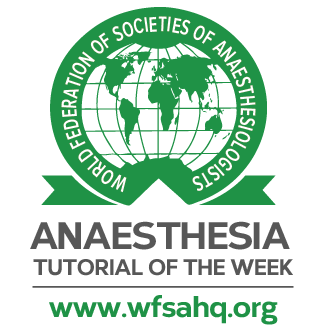 Final Submission ChecklistAnaesthesia Tutorial of the WeekThis form should only be completed once the final draft of your tutorial has been finished and accepted by the editorial team. Please do not send this form to us before this time. The completed form can be sent either to atotw@wfsahq.org or to your supervising primary editor on the ATOTW editorial board. Thank you again for all your hard work!By returning this form, you confirm the following;		You have read and followed the Tutorial Writing Guidelines from our website. In particular:		 Submit manuscript in Word Document 		 Submit tables, figures, images in separate Word document 		 There are 3 to 5 important points for the “Key points’ 		 All formatting is correct, as described in the Tutorial Writing Guidelines		 There are 20 true/false questions 		 Answers to the questions are correct and explanations are provided	The content of this tutorial is your original work, unless stated	Any work that is not original (e.g. figures / diagrams) has permission from the original source, 	and this is stated within the tutorial	This tutorial has not been submitted for publication elsewhere	You agree to the Creative Commons 4.0 copyright policy of ATOTW and the WFSA	You agree to being contacted in the future by the ATOTW in reference to this tutorial. Please 	inform us if the e-mail address you have provided is no longer valid.Tutorial Title: Main Tutorial Category: (list provided in appendix below)Tutorial Sub-category(ies) (if applicable): (list provided in appendix below)Date of final submission:Finally, in no more than 40 words, could you please provide a brief description of what this tutorial cover. Please include a picture that you would like to appear alongside your tutorial when it gets published online – this can be a figure from your tutorial. (This should be landscape orientation with a ratio of long side length to short side length of about 4:3) Picture:Brief description of tutorial:Please list up to 8 keywords associated with tutorial:Your name:Your contact e-mail address:Co-author’s email:Primary editor’s email:Appendix: Tutorial Categories/sub-categories: Basic Sciences Equipment and Physics Pharmacology Physiology Cardiothoracic Anaesthesia Covid-19 Critical Care General Topics Intensive Care Medicine Neuroanaesthesia Obstetric Anaesthesia Paediatric Anaesthesia Pain Management Patient Safety Professional Wellbeing Regional Anaesthesia Other sub-specialty